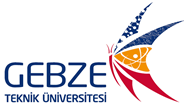 SKS KANTİN/ KAFETERYALAR/ RESTORAN KONTROL FORMU             SKS KANTİN/ KAFETERYALAR/ RESTORAN KONTROL FORMU             SKS KANTİN/ KAFETERYALAR/ RESTORAN KONTROL FORMU             SKS KANTİN/ KAFETERYALAR/ RESTORAN KONTROL FORMU             SKS KANTİN/ KAFETERYALAR/ RESTORAN KONTROL FORMU             SKS KANTİN/ KAFETERYALAR/ RESTORAN KONTROL FORMU             SKS KANTİN/ KAFETERYALAR/ RESTORAN KONTROL FORMU             SKS KANTİN/ KAFETERYALAR/ RESTORAN KONTROL FORMU             TARİH:SKS KANTİN/ KAFETERYALAR/ RESTORAN KONTROL FORMU             SKS KANTİN/ KAFETERYALAR/ RESTORAN KONTROL FORMU             SKS KANTİN/ KAFETERYALAR/ RESTORAN KONTROL FORMU             SKS KANTİN/ KAFETERYALAR/ RESTORAN KONTROL FORMU             SKS KANTİN/ KAFETERYALAR/ RESTORAN KONTROL FORMU             SKS KANTİN/ KAFETERYALAR/ RESTORAN KONTROL FORMU             SKS KANTİN/ KAFETERYALAR/ RESTORAN KONTROL FORMU             SKS KANTİN/ KAFETERYALAR/ RESTORAN KONTROL FORMU             SAAT:SKS KANTİN/ KAFETERYALAR/ RESTORAN KONTROL FORMU             SKS KANTİN/ KAFETERYALAR/ RESTORAN KONTROL FORMU             SKS KANTİN/ KAFETERYALAR/ RESTORAN KONTROL FORMU             SKS KANTİN/ KAFETERYALAR/ RESTORAN KONTROL FORMU             SKS KANTİN/ KAFETERYALAR/ RESTORAN KONTROL FORMU             SKS KANTİN/ KAFETERYALAR/ RESTORAN KONTROL FORMU             SKS KANTİN/ KAFETERYALAR/ RESTORAN KONTROL FORMU             SKS KANTİN/ KAFETERYALAR/ RESTORAN KONTROL FORMU             YER: KONUS. N.DENETİM KRİTERLERİDENETİM KRİTERLERİDENETİM KRİTERLERİEHAÇIKLAMALARAÇIKLAMALARAÇIKLAMALARTERMİN TARİHİPERSONEL1Çalışan personelin özlük dosyaları mevcut mu? ( Md. 26-a ) -Nüf. cüz. sureti, iyi hal kağıdı, ikametgah sen., firmanın elemanı olduğunu gösterir kimlik kartı, diploma, bonservis ve ref.Çalışan personelin özlük dosyaları mevcut mu? ( Md. 26-a ) -Nüf. cüz. sureti, iyi hal kağıdı, ikametgah sen., firmanın elemanı olduğunu gösterir kimlik kartı, diploma, bonservis ve ref.Çalışan personelin özlük dosyaları mevcut mu? ( Md. 26-a ) -Nüf. cüz. sureti, iyi hal kağıdı, ikametgah sen., firmanın elemanı olduğunu gösterir kimlik kartı, diploma, bonservis ve ref.PERSONEL2Çalışan personelin kimlik kartı mevcut mu? (Md. 26-f)Çalışan personelin kimlik kartı mevcut mu? (Md. 26-f)Çalışan personelin kimlik kartı mevcut mu? (Md. 26-f)PERSONEL3Personelin portör muayenesi mevcut mu? ( Md. 27-b-3 )-Gaita kültürü ve mikroskopisi  6 ayda 1 -Burun boğaz kültürü  yılda 1-Akc. grafisi  yılda 1-Hepatit Aşısı yapılmış ise belgesi yapılmamış ise HbsAg/HCV/ Anti Hbs test sonuçları-Çalışabilir hekim raporuPersonelin portör muayenesi mevcut mu? ( Md. 27-b-3 )-Gaita kültürü ve mikroskopisi  6 ayda 1 -Burun boğaz kültürü  yılda 1-Akc. grafisi  yılda 1-Hepatit Aşısı yapılmış ise belgesi yapılmamış ise HbsAg/HCV/ Anti Hbs test sonuçları-Çalışabilir hekim raporuPersonelin portör muayenesi mevcut mu? ( Md. 27-b-3 )-Gaita kültürü ve mikroskopisi  6 ayda 1 -Burun boğaz kültürü  yılda 1-Akc. grafisi  yılda 1-Hepatit Aşısı yapılmış ise belgesi yapılmamış ise HbsAg/HCV/ Anti Hbs test sonuçları-Çalışabilir hekim raporuPERSONEL4Çalışan personelin hijyen sertifikası mevcut mu? ( Md. 27-b-3 )Çalışan personelin hijyen sertifikası mevcut mu? ( Md. 27-b-3 )Çalışan personelin hijyen sertifikası mevcut mu? ( Md. 27-b-3 )PERSONEL5Çalışan personelin kıyafetleri  ( önlük, bone, eldiven vb. )  uygun mu? ( Md. 27-b-5 )Çalışan personelin kıyafetleri  ( önlük, bone, eldiven vb. )  uygun mu? ( Md. 27-b-5 )Çalışan personelin kıyafetleri  ( önlük, bone, eldiven vb. )  uygun mu? ( Md. 27-b-5 )PERSONEL6 Çalışan personelin kişisel temizliği ( saç, sakal, tırnak vb. ) uygun mu? (Md. 27-b-1) Çalışan personelin kişisel temizliği ( saç, sakal, tırnak vb. ) uygun mu? (Md. 27-b-1) Çalışan personelin kişisel temizliği ( saç, sakal, tırnak vb. ) uygun mu? (Md. 27-b-1)PERSONEL7Çalışan personelin değişikliği halinde revize edilen yeni liste başkanlığa bildirilmiş mi? ( Md. 26-d )Çalışan personelin değişikliği halinde revize edilen yeni liste başkanlığa bildirilmiş mi? ( Md. 26-d )Çalışan personelin değişikliği halinde revize edilen yeni liste başkanlığa bildirilmiş mi? ( Md. 26-d )SKS KANTİN/ KAFETERYALAR/ RESTORAN KONTROL FORMU             SKS KANTİN/ KAFETERYALAR/ RESTORAN KONTROL FORMU             SKS KANTİN/ KAFETERYALAR/ RESTORAN KONTROL FORMU             SKS KANTİN/ KAFETERYALAR/ RESTORAN KONTROL FORMU             SKS KANTİN/ KAFETERYALAR/ RESTORAN KONTROL FORMU             SKS KANTİN/ KAFETERYALAR/ RESTORAN KONTROL FORMU             SKS KANTİN/ KAFETERYALAR/ RESTORAN KONTROL FORMU             SKS KANTİN/ KAFETERYALAR/ RESTORAN KONTROL FORMU             TARİH:SKS KANTİN/ KAFETERYALAR/ RESTORAN KONTROL FORMU             SKS KANTİN/ KAFETERYALAR/ RESTORAN KONTROL FORMU             SKS KANTİN/ KAFETERYALAR/ RESTORAN KONTROL FORMU             SKS KANTİN/ KAFETERYALAR/ RESTORAN KONTROL FORMU             SKS KANTİN/ KAFETERYALAR/ RESTORAN KONTROL FORMU             SKS KANTİN/ KAFETERYALAR/ RESTORAN KONTROL FORMU             SKS KANTİN/ KAFETERYALAR/ RESTORAN KONTROL FORMU             SKS KANTİN/ KAFETERYALAR/ RESTORAN KONTROL FORMU             SAAT:SKS KANTİN/ KAFETERYALAR/ RESTORAN KONTROL FORMU             SKS KANTİN/ KAFETERYALAR/ RESTORAN KONTROL FORMU             SKS KANTİN/ KAFETERYALAR/ RESTORAN KONTROL FORMU             SKS KANTİN/ KAFETERYALAR/ RESTORAN KONTROL FORMU             SKS KANTİN/ KAFETERYALAR/ RESTORAN KONTROL FORMU             SKS KANTİN/ KAFETERYALAR/ RESTORAN KONTROL FORMU             SKS KANTİN/ KAFETERYALAR/ RESTORAN KONTROL FORMU             SKS KANTİN/ KAFETERYALAR/ RESTORAN KONTROL FORMU             YER: KONUS. N.DENETİM KRİTERLERİDENETİM KRİTERLERİDENETİM KRİTERLERİEHAÇIKLAMALARAÇIKLAMALARAÇIKLAMALARTERMİN TARİHİÜRÜN BİLGİSİ8Satışa sunulan ürünlerin Yıllık (bir yıl) belirlenmiş   fiyatları idareye bildiriliyor mu? ( Md. 8-b/ 27-a-2 )Satışa sunulan ürünlerin Yıllık (bir yıl) belirlenmiş   fiyatları idareye bildiriliyor mu? ( Md. 8-b/ 27-a-2 )Satışa sunulan ürünlerin Yıllık (bir yıl) belirlenmiş   fiyatları idareye bildiriliyor mu? ( Md. 8-b/ 27-a-2 )ÜRÜN BİLGİSİ9Satışa sunulan yiyecek ve içecek çeşitleri Türk gıda mevzuatına uygun mu? ( Md. 8-c/d )Satışa sunulan yiyecek ve içecek çeşitleri Türk gıda mevzuatına uygun mu? ( Md. 8-c/d )Satışa sunulan yiyecek ve içecek çeşitleri Türk gıda mevzuatına uygun mu? ( Md. 8-c/d )ÜRÜN BİLGİSİ10Ürünler son kullanma tarihine göre uygun mu? ( Md. 8-d )Ürünler son kullanma tarihine göre uygun mu? ( Md. 8-d )Ürünler son kullanma tarihine göre uygun mu? ( Md. 8-d )ÜRÜN BİLGİSİ11Tüm ürünler ( yiyecek, içecek ) uygun koşullarda depolanıyor mu? ( Md. 8-f/ 27-a-3 )Tüm ürünler ( yiyecek, içecek ) uygun koşullarda depolanıyor mu? ( Md. 8-f/ 27-a-3 )Tüm ürünler ( yiyecek, içecek ) uygun koşullarda depolanıyor mu? ( Md. 8-f/ 27-a-3 )ÜRÜN BİLGİSİ12Tüm ürünler ( yiyecek, içecek ) uygun koşullarda hazırlanıyor mu? ( Md. 8-f/ 27-a-3 )Tüm ürünler ( yiyecek, içecek ) uygun koşullarda hazırlanıyor mu? ( Md. 8-f/ 27-a-3 )Tüm ürünler ( yiyecek, içecek ) uygun koşullarda hazırlanıyor mu? ( Md. 8-f/ 27-a-3 )ÜRÜN BİLGİSİ13Sıcak içecek cihazlarının kontrolü/temizliği/periyodik bakımı düzenli yapılıyor mu?Sıcak içecek cihazlarının kontrolü/temizliği/periyodik bakımı düzenli yapılıyor mu?Sıcak içecek cihazlarının kontrolü/temizliği/periyodik bakımı düzenli yapılıyor mu?SKS KANTİN/ KAFETERYALAR/ RESTORAN KONTROL FORMU             SKS KANTİN/ KAFETERYALAR/ RESTORAN KONTROL FORMU             SKS KANTİN/ KAFETERYALAR/ RESTORAN KONTROL FORMU             SKS KANTİN/ KAFETERYALAR/ RESTORAN KONTROL FORMU             SKS KANTİN/ KAFETERYALAR/ RESTORAN KONTROL FORMU             SKS KANTİN/ KAFETERYALAR/ RESTORAN KONTROL FORMU             SKS KANTİN/ KAFETERYALAR/ RESTORAN KONTROL FORMU             SKS KANTİN/ KAFETERYALAR/ RESTORAN KONTROL FORMU             TARİH:SKS KANTİN/ KAFETERYALAR/ RESTORAN KONTROL FORMU             SKS KANTİN/ KAFETERYALAR/ RESTORAN KONTROL FORMU             SKS KANTİN/ KAFETERYALAR/ RESTORAN KONTROL FORMU             SKS KANTİN/ KAFETERYALAR/ RESTORAN KONTROL FORMU             SKS KANTİN/ KAFETERYALAR/ RESTORAN KONTROL FORMU             SKS KANTİN/ KAFETERYALAR/ RESTORAN KONTROL FORMU             SKS KANTİN/ KAFETERYALAR/ RESTORAN KONTROL FORMU             SKS KANTİN/ KAFETERYALAR/ RESTORAN KONTROL FORMU             SAAT:SKS KANTİN/ KAFETERYALAR/ RESTORAN KONTROL FORMU             SKS KANTİN/ KAFETERYALAR/ RESTORAN KONTROL FORMU             SKS KANTİN/ KAFETERYALAR/ RESTORAN KONTROL FORMU             SKS KANTİN/ KAFETERYALAR/ RESTORAN KONTROL FORMU             SKS KANTİN/ KAFETERYALAR/ RESTORAN KONTROL FORMU             SKS KANTİN/ KAFETERYALAR/ RESTORAN KONTROL FORMU             SKS KANTİN/ KAFETERYALAR/ RESTORAN KONTROL FORMU             SKS KANTİN/ KAFETERYALAR/ RESTORAN KONTROL FORMU             YER:KONUS. N.DENETİM KRİTERLERİDENETİM KRİTERLERİDENETİM KRİTERLERİEHAÇIKLAMALARAÇIKLAMALARAÇIKLAMALARTERMİN TARİHİGENEL HİJYEN14Faaliyet gösterilen tüm alanların ( iç ve dış mekân, masa, sandalye vb. ) temizliği yapılıyor mu? Md. 27-c-1 )Faaliyet gösterilen tüm alanların ( iç ve dış mekân, masa, sandalye vb. ) temizliği yapılıyor mu? Md. 27-c-1 )Faaliyet gösterilen tüm alanların ( iç ve dış mekân, masa, sandalye vb. ) temizliği yapılıyor mu? Md. 27-c-1 )GENEL HİJYEN15Tüm hizmet verilen belirli noktalarda pedallı kapaklı çöp kovası mevcut mu? ( Md. 27-c-7 )Tüm hizmet verilen belirli noktalarda pedallı kapaklı çöp kovası mevcut mu? ( Md. 27-c-7 )Tüm hizmet verilen belirli noktalarda pedallı kapaklı çöp kovası mevcut mu? ( Md. 27-c-7 )GENEL HİJYEN16Temizlik malzemeleri kapaklı/kilitli dolaplarda muhafaza ediliyor mu? ( Md. 27-6 )Temizlik malzemeleri kapaklı/kilitli dolaplarda muhafaza ediliyor mu? ( Md. 27-6 )Temizlik malzemeleri kapaklı/kilitli dolaplarda muhafaza ediliyor mu? ( Md. 27-6 )GENEL İŞLEYİŞ17Hizmet verilen alanda ecza dolabı mevcut mu? ( Md. 26-h )Hizmet verilen alanda ecza dolabı mevcut mu? ( Md. 26-h )Hizmet verilen alanda ecza dolabı mevcut mu? ( Md. 26-h )GENEL İŞLEYİŞ18Hizmet verilen alanda yangın tüpü mevcut mu? ( Md. 29-d )Hizmet verilen alanda yangın tüpü mevcut mu? ( Md. 29-d )Hizmet verilen alanda yangın tüpü mevcut mu? ( Md. 29-d )GENEL İŞLEYİŞ19Serviste kullanılan ekipmanlar (tabak, çatal, bardak vb. ) şartnamede belirtilen kriterlere uygun mu? (Md. 27-c-15/16)Serviste kullanılan ekipmanlar (tabak, çatal, bardak vb. ) şartnamede belirtilen kriterlere uygun mu? (Md. 27-c-15/16)Serviste kullanılan ekipmanlar (tabak, çatal, bardak vb. ) şartnamede belirtilen kriterlere uygun mu? (Md. 27-c-15/16)GENEL İŞLEYİŞ20Depo ambar kiler ve servis alanının böcek ve haşerelerden arındırılması için yapılan ilaçlamanın ( en az ayda 1 defa ) servis raporu mevcut mu? ( Md. 27-c-2 )Depo ambar kiler ve servis alanının böcek ve haşerelerden arındırılması için yapılan ilaçlamanın ( en az ayda 1 defa ) servis raporu mevcut mu? ( Md. 27-c-2 )Depo ambar kiler ve servis alanının böcek ve haşerelerden arındırılması için yapılan ilaçlamanın ( en az ayda 1 defa ) servis raporu mevcut mu? ( Md. 27-c-2 )GENEL İŞLEYİŞ21Kurumumuza ait; firmaya teslim edilen demirbaşlar (taşınır-taşınmaz) sağlam mı? ( Md. 8-e)Kurumumuza ait; firmaya teslim edilen demirbaşlar (taşınır-taşınmaz) sağlam mı? ( Md. 8-e)Kurumumuza ait; firmaya teslim edilen demirbaşlar (taşınır-taşınmaz) sağlam mı? ( Md. 8-e)GENEL İŞLEYİŞ22Havalandırma, buzdolabı, derin dondurucu, benmari vb. ekipmanlar çalışır durumda mı? ( Md. 27-10 )Havalandırma, buzdolabı, derin dondurucu, benmari vb. ekipmanlar çalışır durumda mı? ( Md. 27-10 )Havalandırma, buzdolabı, derin dondurucu, benmari vb. ekipmanlar çalışır durumda mı? ( Md. 27-10 )SKS Denetleme YetkilisiSKS Denetleme YetkilisiSKS Denetleme YetkilisiSKS Denetleme YetkilisiSKS Denetleme YetkilisiTesis Yetkilisi